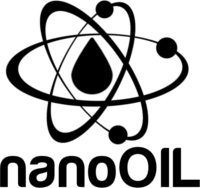 TECHNICKÝ LISTMazivo s PTFE POUŽITIE:Mazivo s PTFE je určené na mazanie povrchov, ktoré sú v neustálom pohybe, pracujú v prašnom prostredí, sú vystavené na pôsobenie prachu. Používa sa na mazanie mechanizmov v elektromechanickom, textilnom, nábytkárskom, papierenskom priemysle. Vhodné na sanitárne zariadenia – závory, tesnenia, batérie a kĺby. Vhodné na ošetrovanie turistického a športového vybavenia – kolieskových korčúľ, bicyklov, tréningových strojov, a tiež v automobilovom priemysle na mazanie laniek, ventilov, zámkov a puzdier. Mazivo s PTFE je vhodné na mazanie prvkov, ktoré sú vystavené na údery a vibrácie – prevody, klinové remene, reťaze a ložiská.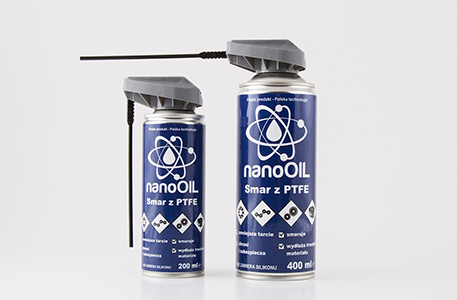  POUŽITIE:odpudzuje vodu, nešpiní povrch;vytvára vodovzdorný povlak, predchádza korózii;chráni pred znečisteniami;obmedzuje opotrebovávanie dielov pracujúcich s vysokou rýchlosťou;znižuje trenie a zaťaženie spolupracujúcich dielov mechanizmov. FYZIKÁLNE A CHEMICKÉ VLASTNOSTI:skupenstvo: 	aerosólfarba: 	mliečnazápach: 	charakteristickýteplota topenia/mäknutia: 	-35 ºC do -50 ºCzačiatočná teplota varu:	> 250 ºCteplota vznietenia: 	< 0 ºChorľavosť (pevnej látky, plynu): 	mimoriadne horľavýhorná/dolná hranica výbušnosti: 	8,4%/1,8% obj. (propelent)hustota (20ºC): 	0,970 g/cm3rozpustnosť: 	nerozpúšťa sa vo vode, rozpúšťa sa v organických rozpúšťadláchvýbušné vlastnosti: so vzduchom vytvára výbušnú zmesoxidačné vlastnosti:	nevykazuje EKOLOGICKÉ INFORMÁCIEVýrobok nie je klasifikovaný ako látka nebezpečná pre životné prostredie. Nepredpokladá sa bioakumulácia. Výrobok s nízkou mobilitou vo vodnom prostredí a v pôde. Plynové komponenty sa vo vzduchu rýchlo šíria. STABILITA A REAKTIVITA:Reaktívny výrobok, nedochádza k nebezpečnej polymerizácii. Pary so vzduchom môžu vytvoriť výbušnú zmes. V prípade zahriatia výrobku na teplotu vyššiu ako 150 ºC, môže sa uvoľniť nepatrné množstvo formaldehydu.  ZDRAVIE A BEZPEČNOSŤDodržujte všeobecné predpisy BOZP. Vyhnite sa kontaktu s očami a s kožou. Znečistený odev okamžite vyzlečte. Na mieste práce zabezpečte vhodné všeobecné a/alebo miestne vetranie, také, ktoré zabezpečí, aby koncentrácia danej nebezpečnej zložky vo vzduchu bola nižšia ako prípustná úroveň expozície.Uchovávajte mimo dosahu detí. Neprepichujte alebo nespaľujte ju, a to ani po spotrebovaní obsahu.  SKLADOVANIE:Uchovávajte iba na suchom a dobre vetranom mieste pri teplote nižšej ako 50 ºC. Prechovávajte v bezpečnej vzdialenosti od tepelných zdrojov. Na území skladu dodržiavajte zákaz fajčenia, používania otvoreného ohňa a iskriacich zariadení a náradia. Zabezpečte vetranie s protivýbušnými parametrami. Uchovávajte v bezpečnej vzdialenosti od potravín, jedlých surovín a od krmiva pre zvieratá. Chráňte pred priamym pôsobením slnečného žiarenia. PREPRAVA:Zmes nepredstavuje ohrozenie pre životné prostredie podľa kritérií dopravných predpisov. Časti zásielky sa nesmú hádzať ani nesmú byť vystavené na údery. Nádoby/fóliované výrobky musia byť na vozidle alebo v kontajnery pokladané tak, aby sa nemohli prevrátiť alebo spadnúť. Predchádzajte pôsobeniu tepelných zdrojov. POZNÁMKY: